  MADONAS NOVADA PAŠVALDĪBA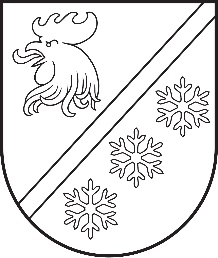 Reģ. Nr. 90000054572Saieta laukums 1, Madona, Madonas novads, LV-4801 t. 64860090, e-pasts: pasts@madona.lv ___________________________________________________________________________MADONAS NOVADA PAŠVALDĪBAS DOMESLĒMUMSMadonā2023. gada 24. janvārī								               Nr.3									         (protokols Nr.1, 3.p.)Par valsts mērķdotācijas sadali Madonas novada pašvaldības interešu izglītības programmu pedagogu daļējai darba samaksai un valsts sociālās apdrošināšanas obligātajām iemaksām no 2023. gada 1. janvāra līdz 31. augustam Pamatojoties uz Finanšu ministrijas 23.12.2022. rīkojumu Nr.866 “Par valsts pagaidu budžetu 2023. gadam”, pašvaldības Izglītības nodaļa un Finanšu nodaļa, atbilstoši normatīvajiem aktiem, ir  veikusi aprēķinus par valsts mērķdotācijas sadali interešu izglītības programmu īstenošanai no 2023. gada 1. janvāra līdz 31. augustam. Pamatojoties uz Izglītības likuma 17. panta trešās daļas 9.punktu, ņemot vērā 19.01.2023. Izglītības un jaunatnes lietu komitejas un 24.01.2023. Finanšu un attīstības komitejas atzinumus, atklāti balsojot: PAR – 16 (Agris Lungevičs, Aigars Šķēls, Aivis Masaļskis, Andris Sakne, Artūrs Čačka, Artūrs Grandāns, Arvīds Greidiņš, Gatis Teilis, Gunārs Ikaunieks, Guntis Klikučs, Iveta Peilāne, Kaspars Udrass, Sandra Maksimova, Valda Kļaviņa, Vita Robalte, Zigfrīds Gora), PRET – NAV, ATTURAS –  NAV, Madonas novada pašvaldības dome NOLEMJ:Sadalīt Madonas novada pašvaldības interešu izglītības programmu pedagogu daļējai darba samaksai un valsts sociālās apdrošināšanas obligātajām iemaksām paredzēto valsts mērķdotāciju no 2023. gada 1. janvāra līdz 31. augustam EUR 204848,00 apmērā.Pielikumā: Madonas novada pašvaldības izglītības iestāžu interešu izglītības programmu pedagogu daļējai darba samaksai un valsts sociālās apdrošināšanas obligātajām iemaksām paredzētās valsts mērķdotācijas sadales piešķiršanas saraksts no 2023. gada 1. janvāra līdz 31. augustam.Domes priekšsēdētājs 						A.LungevičsSeržāne 64860562